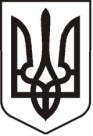 У К Р А Ї Н АЛ У Г А Н С Ь К А    О Б Л А С Т ЬП О П А С Н Я Н С Ь К А    М І С Ь К А    Р А Д АШОСТОГО  С К Л И К А Н Н ЯРОЗПОРЯДЖЕННЯміського  голови23.05. 2019              м. Попасна                                    №02-02-108Про видачу ордера Попаснянському КП «СКП»на видалення та санітарне обрізування деревРозглянувши звернення Подпоріна Ю.М., начальника Державної казначейської служби України у Попаснянському районі Склярової І.О., директора ПП «Елітжитлком» Крайньої Ю.С. та доповідну записку спеціаліста 1 категорії відділу житлово-комунального господарства, архітектури, містобудування та землеустрою Нікітіна А.Г., відповідно до Правил утримання зелених насаджень у населених пунктах України, затверджених Наказом Міністерства будівництва, архітектури та житлово-комунального господарства України від 10 квітня 2006 року №105, Правил благоустрою території міста Попасна,  на виконання Програми розвитку та збереження зелених насаджень на території Попаснянської міської ради на 2018 – 2022 роки, затвердженої  рішенням сесії міської Попаснянської ради від 22 грудня 2017 року №91/12, керуючись п 20 ч. 4 ст. 42 Закону України «Про місцеве самоврядування» та на підставі актів обстеження зелених насаджень №№6 – 9 складених відповідною комісією 10 квітня, 20, 21 та 22 травня 2019 року:     1.Видати ордер Попаснянському КП «СКП»:на видалення одного в’язу та обрізування аварійних гілок чотирьох в’язів біля будинку №4 по вул. Бахмутська;на санітарне обрізування семи лип, що зростають біля управління Державної казначейської служби України у Попаснянському районі Луганської області по вул. Суворова, 3;на санітарне обрізування однієї верби, що зростає біля будинку №1 по вул. Шкільна (в районі майданчика для тимчасового зберігання побутових відходів);на видалення п’яти абрикос, що знаходяться біля буд. № 3 по                      вул. Шкільна;на видалення двох берез, що знаходяться біля буд. №19 по                          вул. Суворова;на видалення трьох тополь, одного клена, однієї вишні та на проведення санітарного обрізування одного клену, що знаходяться біля буд. № 3 по вул. Донецька;на видалення семи акацій, що знаходяться поблизу футбольного майданчика із штучним покриттям по пров. Клубний.      2.  Зобов’язати Попаснянське КП «СКП»:Забезпечити охорону праці та безпеку громадян при виконанні робіт.У термін двох діб прибрати місця видалення та санітарного обрізування дерев та провести благоустрій території.                                      3.Контроль за виконанням цього розпорядження покласти на відділ  житлово - комунального господарства,  архітектури, містобудування та землеустрою виконкому міської ради.Заступник міського голови 				      М.М.ТабачинськийНікітін А.Г., 2-10-89